Objednací listč. 145/22/7 Předmět objednávky 	Množství	Předpokl. cena Kč 	Celkem (s DPH): 	83 180,48 Kč Popis objednávky:Objednáváme provedení zálivů a přesun stávajících laviček - dle nabídky ze dne 11.07.2022. Cena bez DPH činí 68.744,20 Kč, tj. cena včetně DPH 21 % činí 83.180,48 Kč.Termín dodání:  Bankovní spojení: ČSOB, a.s., č.ú.: 182050112/0300	IČ: 00251810	DIČ: CZ00251810Upozornění:	Na faktuře uveďte číslo naší objednávky.	Kopii objednávky vraťte s fakturou.	Schválil:	Xxxx Xxxx Xxxxxxxxx	vedoucí odboru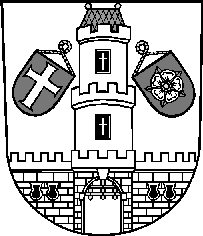 Město StrakoniceMěsto StrakoniceMěstský úřad StrakoniceOdbor majetkovýVelké náměstí 2386 01 StrakoniceVyřizuje:Xxxx Xxxx XxxxxxTelefon:XxxxxxxxxE-mail:xxxxxxxxxxx@mu-st.czDatum: 25. 8. 2022Dodavatel:ZNAKON, a.s.Sousedovice 44386 01  StrakoniceIČ: 26018055 , DIČ: CZ26018055Zálivy a přesun stávajících laviček na poz. p.č.st. 4314 v k.ú. Strakonice1ks83 180,48